Year GroupPlay(Performing)Sing(Performing)ComposingEYFS/KS1 - ListeningKS2 -HistoryNotation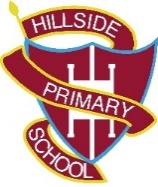 NurseryShow an interest in the way different musical instruments make soundSing familiar songs. Enjoy joining in with dancing and ring gamesCreate sounds by banging, shaking, tapping or blowingExplore the different sounds of instruments ReceptionTap out simple repeated rhythmsJoin in singing favourite songs. Begin to build a repertoire of songs and dancesCreate movement in response to music. Make up simple songs and rhythmsExplore how sounds can be changed. Use movement to express feelings and move rhythmically.Year 1Join in using instruments with controlUse my voice and remember wordsMake up own music and repeated rhythmsRecognise fast/slow & loud/quietPlay a piece using repeated rhythmsYear 2Play in time to a steady beatSing the shapeCompose music using a steady beat with simple patternsTEMPO DYNAMICSTalk about music using musical dimension wordsPlay a piece using a steady beatYear 3Play a pattern of 2 notes/chords in timeSing in tuneCompose a pattern of at least 2 notes/chords PITCH DURATIONExplore and play a historical piece using 2 notes or chords Know the musical dimensions  (PSDDTTT)Reading/writing and playing rhythms from semibreve to quaverYear 4Play a pattern of 3 notes/chords in timeSing in tune with expressionCompose a pattern of at least 3 notes/chordsPITCH DURATIONExplore and play a historical piece with increasing difficulty             Use the musical dimensions to change music (PSDDTTT)Reading/writing and playing a pattern of three pitches, including rhythms from Y3Year 5Play and/or sing in a group and fit parts togetherSing in two partsCompose in, and for, a group using melody, lyrics and rhythmExplore and play a historical piece in a group and fit parts togetherReading/writing and playing rhythms inc.semiquaversYear 6Play and/or sing in a group using STRUCTURESing in three partsCompose in a group using STRUCTURE Explore and play a historical piece that uses structure  Reading/writing and playing a pattern of five pitches KS3Pupils should be taught to:  play and perform confidently in a range of solo and ensemble contexts using their voice, playing instruments musically, fluently and with accuracy and expression  improvise and compose; and extend and develop musical ideas by drawing on a range of musical structures, styles, genres and traditions  use staff and other relevant notations appropriately and accurately in a range of musical styles, genres and traditions  identify and use the inter-related dimensions of music expressively and with increasing sophistication, including use of tonalities, different types of scales and other musical devices  listen with increasing discrimination to a wide range of music from great composers and musicians develop a deepening understanding of the music that they perform and to which they listen, and its history.Pupils should be taught to:  play and perform confidently in a range of solo and ensemble contexts using their voice, playing instruments musically, fluently and with accuracy and expression  improvise and compose; and extend and develop musical ideas by drawing on a range of musical structures, styles, genres and traditions  use staff and other relevant notations appropriately and accurately in a range of musical styles, genres and traditions  identify and use the inter-related dimensions of music expressively and with increasing sophistication, including use of tonalities, different types of scales and other musical devices  listen with increasing discrimination to a wide range of music from great composers and musicians develop a deepening understanding of the music that they perform and to which they listen, and its history.Pupils should be taught to:  play and perform confidently in a range of solo and ensemble contexts using their voice, playing instruments musically, fluently and with accuracy and expression  improvise and compose; and extend and develop musical ideas by drawing on a range of musical structures, styles, genres and traditions  use staff and other relevant notations appropriately and accurately in a range of musical styles, genres and traditions  identify and use the inter-related dimensions of music expressively and with increasing sophistication, including use of tonalities, different types of scales and other musical devices  listen with increasing discrimination to a wide range of music from great composers and musicians develop a deepening understanding of the music that they perform and to which they listen, and its history.Pupils should be taught to:  play and perform confidently in a range of solo and ensemble contexts using their voice, playing instruments musically, fluently and with accuracy and expression  improvise and compose; and extend and develop musical ideas by drawing on a range of musical structures, styles, genres and traditions  use staff and other relevant notations appropriately and accurately in a range of musical styles, genres and traditions  identify and use the inter-related dimensions of music expressively and with increasing sophistication, including use of tonalities, different types of scales and other musical devices  listen with increasing discrimination to a wide range of music from great composers and musicians develop a deepening understanding of the music that they perform and to which they listen, and its history.Pupils should be taught to:  play and perform confidently in a range of solo and ensemble contexts using their voice, playing instruments musically, fluently and with accuracy and expression  improvise and compose; and extend and develop musical ideas by drawing on a range of musical structures, styles, genres and traditions  use staff and other relevant notations appropriately and accurately in a range of musical styles, genres and traditions  identify and use the inter-related dimensions of music expressively and with increasing sophistication, including use of tonalities, different types of scales and other musical devices  listen with increasing discrimination to a wide range of music from great composers and musicians develop a deepening understanding of the music that they perform and to which they listen, and its history.